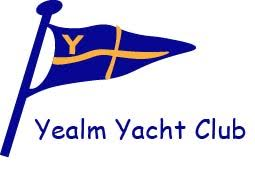 Dinghy and Dayboat Risk AssessmentHierarchy of RiskEliminate risk if possibleReduce risk to the absolute minimumReviewed:May 2016   		Duncan Macpherson, Rear Commodore SailFeb 2018   		Duncan Macpherson, Rear Commodore January 2020	Ian Kennedy, Rear Commodore Sail January 2021	Ian Kennedy, Rear Commodore Sail HazardRiskControl MeasureThe environment:- Wind strengthSea ConditionAir and Water temperature TideCapsize Crew in the water DrowningHypothermia. Windchill Head injuryLoss of way due to tide Separation from boat Cold water shockA boat is entirely responsible for her own safety etc.It is for a boats skipper to decide if the boat and her crew are fit to sail in the conditions etc. The skipper must decide on his/her own competence and ability to sail in the conditions present and forecast.Each skipper is responsible to ensure that the boat is seaworthy so as to be able to face extremes of weather.Adequate personal buoyancy must be worn by all members while afloat at  all times.Winter wet suits or dry suits to be worn by dinghy sailors between the months of November and April. At other times of the year dinghy sailors are advised to wear light weight wet suits. Dayboat sailors should wear adequate windproof and waterproof clothingCarry paddles to overcome tidal flow in an emergency.Helmets are advisedOther craft/rocks and obstructionCollision with obstruction or other craft. Crew in water personal injurySee instructions 1.1-1.7  inclusiveThe structure and equipment of the vesselBoats are to have adequate buoyancy maintained in a proper manner.Provide mast head buoyancy if considered necessary to prevent inversion.Provide centre board control to retain centre board in down position.Ensure that rudder, and centre board and other vital equipment cannot become detached from boat in event of a capsize